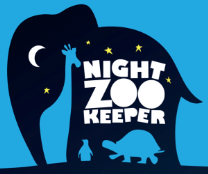 Characters:			Props:				Backgrounds:		          
__________________		_________________		___________________        	

__________________		_________________		___________________	

__________________		_________________		___________________

__________________		_________________		___________________	

__________________		_________________		___________________Helpers if needed:___________________	__________________		___________________Directions:  Draw out each scene of your story in the boxes below.  Be sure to include what characters and props are in each scene and the background.Background: __________________  	 	           Background: _________________Background: __________________                           Background: __________________  Background: __________________ 		Background: _________________Background: __________________		Background: _________________Background: __________________ 		Background: __________________Background: __________________ 		Background: __________________